Publicado en Valencia el 21/12/2023 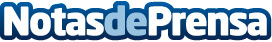 Aiudo formará la primera bolsa de cuidadores especializados en ELALa startup de cuidados a domicilio ha firmado un acuerdo con la Confederación Nacional de Entidades de ELA, ConELA, para que sus cuidadores puedan cubrir las necesidades de los más 4500 afectados por la enfermedad. Todo esto después de que el pasado mes se reunieran con el activista, youtuber y enfermo de ELA, Jordi Sabaté, al que han conseguido cuidadora y con el que han lanzado la campaña #SemanadelaELADatos de contacto:Aiudo PrensaDirección de Marketing y Comunicación654536383Nota de prensa publicada en: https://www.notasdeprensa.es/aiudo-formara-la-primera-bolsa-de-cuidadores Categorias: Nacional Medicina Sociedad Cataluña Valencia Solidaridad y cooperación Recursos humanos Servicios médicos http://www.notasdeprensa.es